Contexte professionnel Le 5 août, la société Made-Style a envoyé un courrier au client Humbert lui demandant de payer la facture F28-532 dont l’échéance était au 31/07/20xx et dont le montant est de 1 468,35 €.  Cette dernière a fait parvenir le mél suivant (document 1).Travail à faireLettrez les opérations réalisées avec la société Humbert puis contrôlez la situation de ce client (document 2 à 4).Rédigez la réponse à envoyer au client Humbert.Doc.  1   Mèl reçu le 6 août De : compta@humbert.comA : hello@made-style.comLe 06/08/20xxBonjour,Vous m’avez envoyé un courriel me demandant de payer la facture F28-532 du 15 juin. J’ai réglé cette facture par virement fin juillet.Cordialement.Mme Cabera GermaineDoc.  2   Modalités de paiement des clients de l’entreprise (extrait)Doc.  3   Comptes clientsDoc. 4  4Édition partielle des opérations banquaires enregistrées sur le site de la banque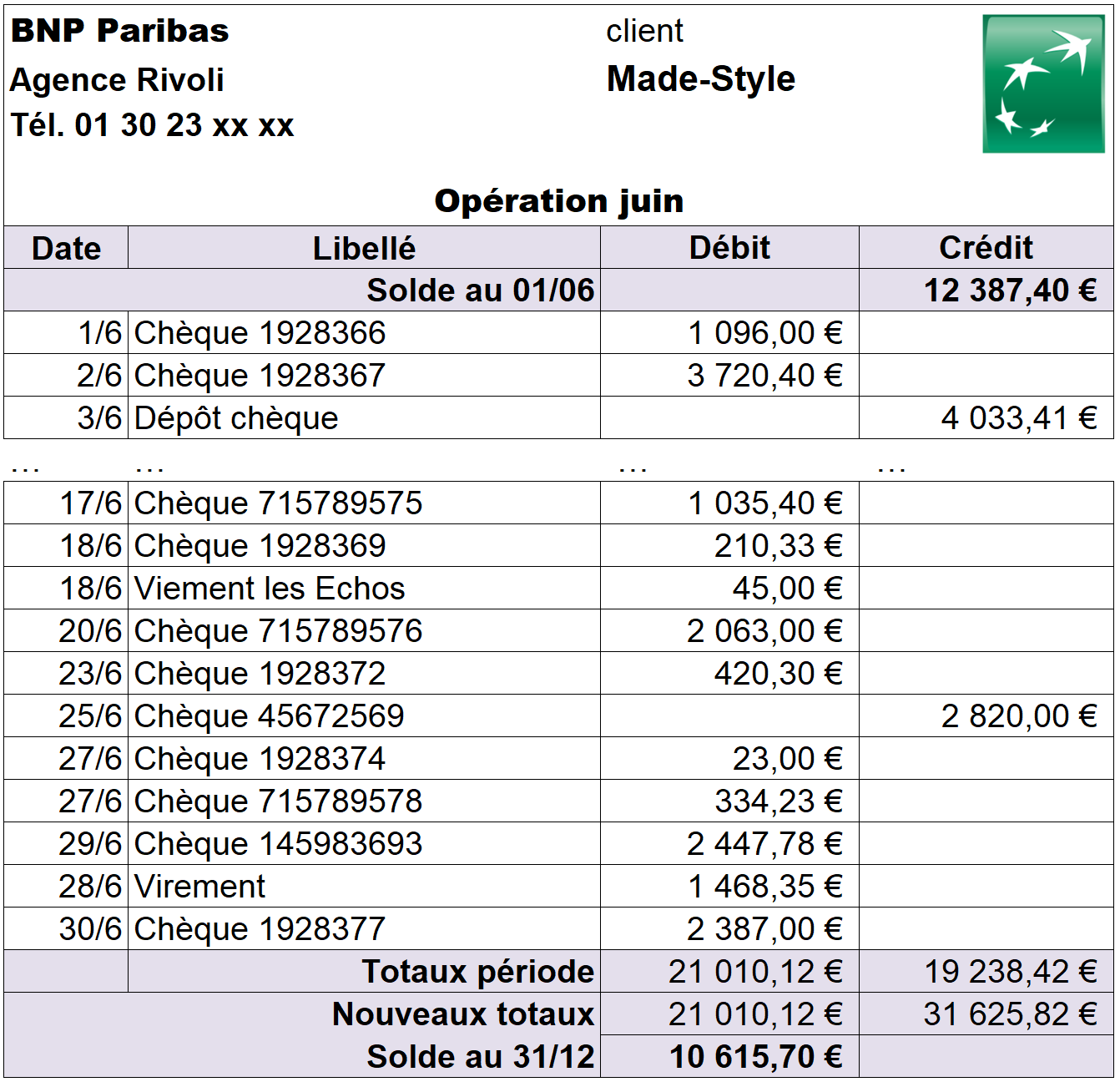 RéponsesLettrez les opérations réalisées avec la société Humbert puis contrôlez la situation de ce client (document 2 à 4).Rédigez la réponse à envoyer au client Humbert.Mission 3 – Répondre à une demande d’un clientMission 3 – Répondre à une demande d’un client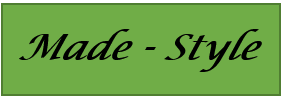 Durée : 20’ou 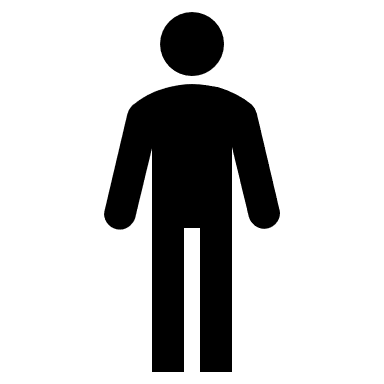 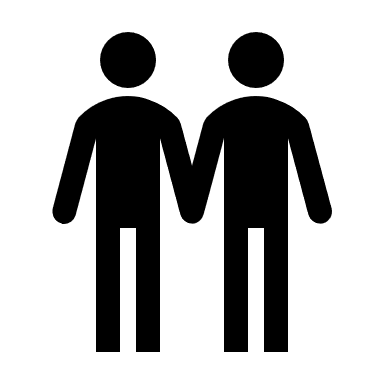 SourceTableau récapitulatif des clients de leur modalité de paiement (extrait)Tableau récapitulatif des clients de leur modalité de paiement (extrait)Tableau récapitulatif des clients de leur modalité de paiement (extrait)Tableau récapitulatif des clients de leur modalité de paiement (extrait)Tableau récapitulatif des clients de leur modalité de paiement (extrait)N° ClientNom ou raison socialeModalité de paiementCodeModalité de paiement411035Betrand SA60 jours60JTraite411056Javrier Pauline45 jours45JVirement411063Humbert Celine30 jours fin de mois30JFDMChèque411078Jacuvier SAComptantCPTChèqueClient :  411063 HumbertClient :  411063 HumbertClient :  411063 HumbertClient :  411063 HumbertClient :  411063 HumbertDatesLibellésEchéancesDébitCréditLettrage08/04/20xxFacture F28-49531/05/20xx832,47AAA12/05/20xxFacture F28-52530/06/20xx540,70BBB23/05/20xxAvoir A28-41128,43BBB30/05/20xxChèque 1697614560832,47AAA15/06/20xxFacture F28-53231/07/20xx1 468,3530/06/20xxChèque 1697614565412,27BBB10/07/20xxFacture F28-57531/08/20xx658,4329/07/20xxFacture F28-60131/08/20xx712,15